                       CFMU Radio Incorporated Meeting 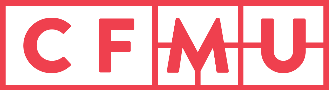 Sunday January 10, 2021 at 5:00pm – SRA 20LRemote Meeting, Microsoft TeamsThis meeting was done remotely through Microsoft Teams, due to the unusual circumstance laid out by the response to COVID-19. Called to Order at 6:30pm CALL OF THE ROLL 1.	To approve the minutes of CFMU Inc meetings – 19C – April 28, 2019, 19J – October 20, 2019, 20C - June 14, 2020, 20G – September 27, 2020;Moved by Anderson, seconded by Noble that the Full Members of CFMU Incorporated adopt the minutes from CFMU Inc meetings 19C – April 28, 2019, 19J – October 20, 2019, 20C - June 14, 2020, 20G – September 27, 2020 as circulated.Vote on Motion
Motion Passes by General Consent2. 	To adopt the Audited Statements;Moved by Anderson, seconded by Noble that the Full Members of CFMU Incorporated adopt the McMaster Students Union Audited Statements for the 2019-2020 fiscal year, as presented. Anderson stated that due to the decreased performance of CFMU’s investments and reduction of student fees totalling approximately $100,00 as a result of the Student Choice Initiative, CFMU produced a loss of $104,000 for the 2019-2020 fiscal year, which was a decrease of close to $140,000 from their net gain of $33,339 in 2018-2019.Vote on Motion
Motion Passes by General ConsentAdjournmentMoved by Singh, seconded by Tse that the meeting of the Full Members of CFMU Incorporated be adjourned. Vote on Motion
Motion Passes by General ConsentAdjourned at 6:39pm/dsPresent:Aminaei, Anderson, Au-Yeung, Bagtasos, Baig, Chelverajah, Chopra, De Silva, Del Castillo, Della-Vedova, Dhindsa, Dixit, Egbeyemi, Jones, Nakua, Noble, Samson, Sariaslani, Seymour, Singh, Stathoukos, Tsai, Tse, ViolinAbsent Excused: Absent:Birch, Chui, Fraser, Koscak, Mesic, Naik, WangLate:Others Present: D. Stajcer (Recording Secretary), Rhea Jangra (MSU Speaker)Chair:Giancarlo Da-Ré 